МЕНЮЗа счет федерального бюджета ЗАВТРАКДля 6-11 летНа 17.05.2021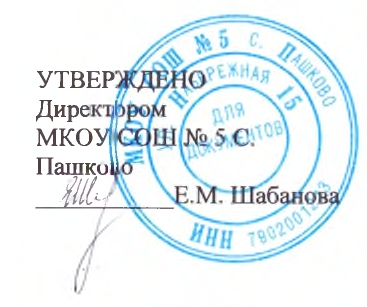 Наименование блюдаВыход, гБелки, гЖиры, гУглеводы, гЭнергит. ценность, ккалЦена, руб.Омлет натуральный 20018,9928,323,51345,9019,14Хлеб302,280,2414,7670,321,62Ряженка 1805,224,57,5697,217,24Сыр порциями 204,645,9072,808,67Помидор свежий800,560,081,8411,613,16ИТОГО31,6939,0427,67597,8259,83